БУЛГАН АЙМГИЙН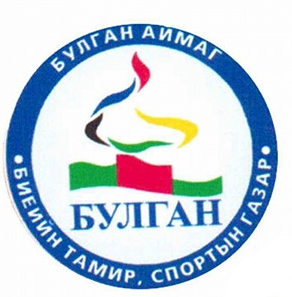  БИЕИЙН ТАМИР, СПОРТЫН ГАЗАР              Áóëãàí àéìãèéí Áèåèéí òàìèð, сïîðòûí áàéãóóëëàãà íü 1947 îíä òóõàéí ¿åèéí Ñàéä íàðûí Çºâëºëèéí äýðãýä Óëñûí Áèåèéí òàìèð ñïîðòûí Õîðîîã áàéãóóëàãäàõàä, Аéìãèéí Зàõèðãààíû ñî¸ëûí õýëòñèéí äýðãýä Áèåèéí òàìèð õýðýã ýðõëýõ õîðîî нэртэйгээр áàéãóóëагдаж Óëààíáààòàð õîòûí Õºäºëìºð íèéãýìëýãò õàðüÿàëàãäàж ýõýëñíýýð òóñ àéìàãò Áèåèéí òàìèðûí áàéãóóëëàãà 1 îðîí òîîòîéãîîð  анх байгуулагджээ.                                                                                                                                                                              Ìîíãîëûí Áèåèéí òàìèð÷äûí àíõäóãààð õóðëûí øèéäâýðýýð 1960 îíä Àéìãèéí Зàõèðãààíû  соёлын хэлтсийн õàðüÿà Áóëãàí íèéãýìëýã         ÌÀÕÍ-ыí Òºâ õîðîîíû Óëñ  òºðèéí  òîâ÷îîíû øèéäâýðýýð  1979 îíû 02 дугаар ñàðûí 04-ний ºäðèéí 47 äóãààð òîãòîîëîîð Áèåèéí тàìèð, сïîðòûí õîðîî áîëãîí ººð÷ëºí óëìààð îëîí íèéòèéí áàéãóóëëàãààñ òºðèéí çàõèðãààíû áàéãóóëëàãà         ÁÍÌÀÓ-ыí  Çàñãèéí   ãàçðûí   äýðãýäýõ  Çàëóó÷óóä  ñïîðòûí  õîðîîíû 41 òîîò òóøààëûã ¿íäýñëýí 1991 îíä Àéìãèéí ÀÄÕ-ыí òîãòîîëîîð Àéìãèéí Çàëóó÷óóä ñïîðòûí õîðîî         Áóëãàí  àéìãèéí  Çàñàã  äàðãûí  1994 îíû 03 ñàðûí 10-íû  өдрийн 44  дүгээр çàõèðàìæààð  Аéìãèéí Áèåèéí òàìèð, ñïîðò õîðîî         Булган аéìãèéí   Çàñàã äàðãûí  2009 îíû 116 äóãààð  çàõèðàìæààð  Áиеийн тамир, спортын гàçàð          Булган аéìãèéí  Çàñàã  äàðãûí 2013 îíû  À/452 дугаар çàõèðàìæààð Ñî¸ë,  ñïîðò,  àÿëàë  æóóë÷ëàëûí ãàçàð          Булган аéìãèéí  Çàñàã  äàðãûí  2015 îíû À/42 дугаар çàõèðàìæààð Áèåèéí òàìèð, ñïîðòûí ãàçàð болгон  тус тус нэрийн өөрчлөлтөнд орсон байна.          Булган аймгийн  Засаг даргын 2016 оны А/206 дугаар захирамжаар Áèåèéí òàìèð, ñïîðòûí ãàçрын харьяанд орон нутгийн төсвөөр 5 орон тоотой Усан спорт, сургалтын төвийг ашиглалтанд хүлээн авсан байна.          Биеийн тамир, спортын газар нь Нийтийн биеийн тамир, спортын сургалт, дасгалжуулалтын алба,  Захиргаа аж ахуйн алба, Усан спорт сургалтын төв нийт-27  ажлын байртай үйл ажиллагаа явуулж байна.         Тус газар нь аймаг, олон улс, бүс, тив, дэлхийн болон улсын аварга шалгаруулах  тэмцээнүүдэд  тогтмол амжилттай оролцож, иргэдийн дунд нийтийн биеийн тамир, чийрэгжүүлэлтийн ажлуудыг тогмол зохион байгуулан, МУ-ын Ерөнхийлөгчийн зарлиг, МУ-ын Засгийн газрын хөтөлбөр”, Засгийн газрын 2016-2020 оны үйл ажиллагааны хөтөлбөр, аймгийн Засаг даргын “Хөгжлийн хөтөч” үйл  ажиллагааны хөтөлбөрүүд, мөн Аймгийн  ИТХурлын 49 дүгээр тогтоолоор  Олимп, дэлхий, тив, олон улс, улсын аварга шалгаруулах тэмцээнээс медаль хүртсэн  Булган аймгийн харьяат тамирчдад мөнгөн шагнал олгох журам, “Монгол нум сум” хөтөлбөрийг боловсруулан  аймгийн хэмжээнд амжилттай хэрэгжүүлэн ажиллаж  байна. 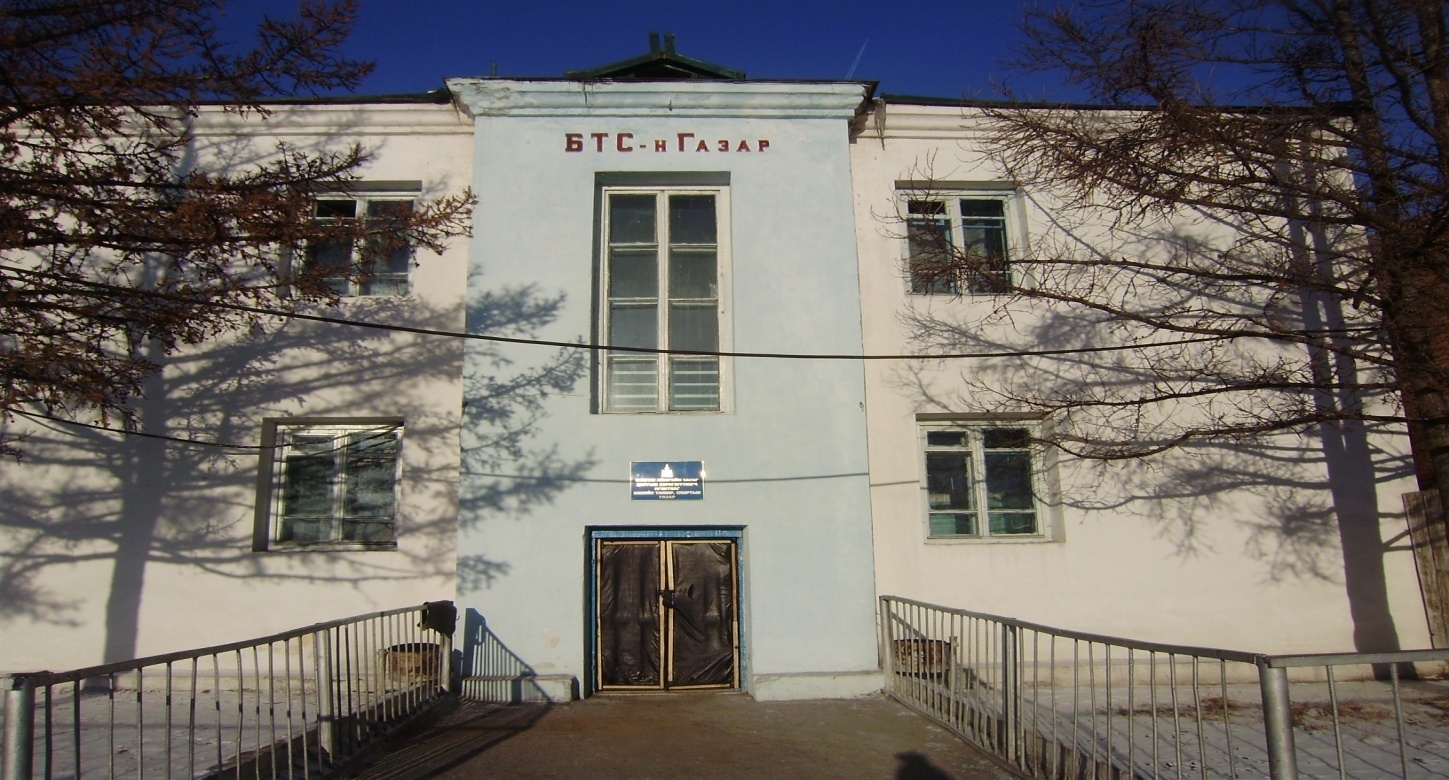 СПОРТЫН “Б” ЗААЛ                            Булган нийгэмлэг нь 1961 онд болсон Монголын Бүх Ард Түмний анхдугаар спартакиадад аймгуудаас тэргүүн байр эзлэж, БНМАУ-ын Сайд нарын зөвлөлийн мөнгөн цом, 380 мянган төгрөгний бүрэн тоноглолтой биеийн тамирын заалаар шагнагдаж 1961 онд ашиглалтанд орсон. 22*12м хэмжээтэй заал, сургалтын болон оффиссын 5 өрөөтэй. Одоог хүртэл ашиглагдаж байна.СПОРТЫН ОРДОН  “А” ЗААЛ           2011 îíû 10 äóãààð ñàðûí 19-íèé ºäºð ашиглалтанд орсон. Төсөвт өртөг 1.5 тэрбум төгрөг. Нийт  12928,5 ì3 талбай, òîãëîëòûí 31 õ 24 ì2 òàëáàéòàé, èæ á¿ðýí òåõíèê òîíîã òºõººðºìæ, õýðýãëýë ìàòåðèàëààð õàíãàãäñàí.  Сïîðòûí îðäîí ашиглалтанд орж  13 òºðëèéí ñåêö äóãóéëàí õè÷ýýëë¿¿ëýí Àéìãèéí àâàðãà øàëãàðóóëàõ òýìöýýíèéã 15-17 төрлөөр, нийтийг хамарсан арга хэмжээг 13-14 төрлөөр, нэрэмжит тэмцээнийг 10-12 төрлөөр,  улс, бүс, олон хотын тэмцээнийг аймагтаа  амжилттай зохион байгуулж байна.  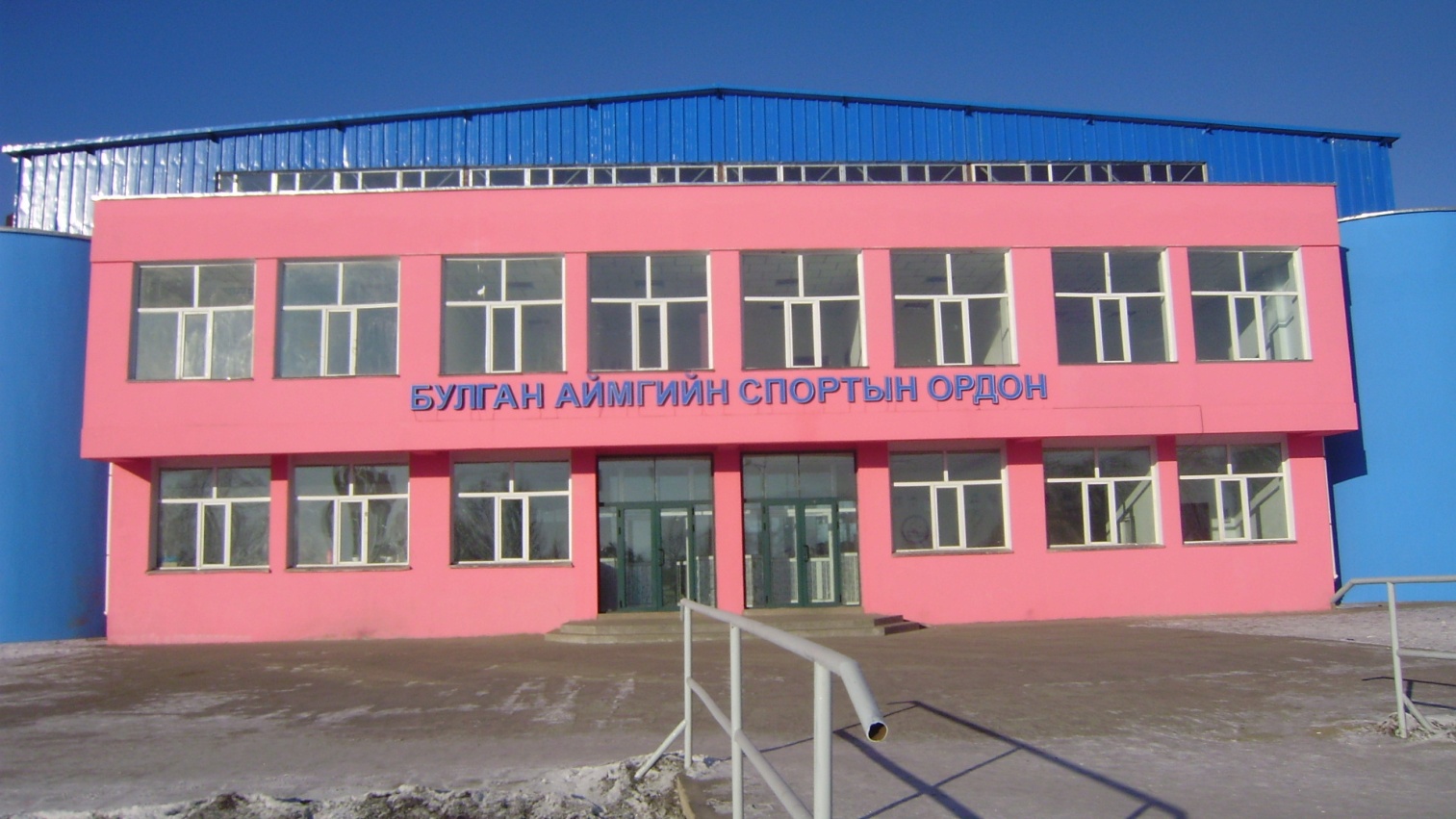 УСАН СПОРТ СУРГАЛТЫН ТӨВ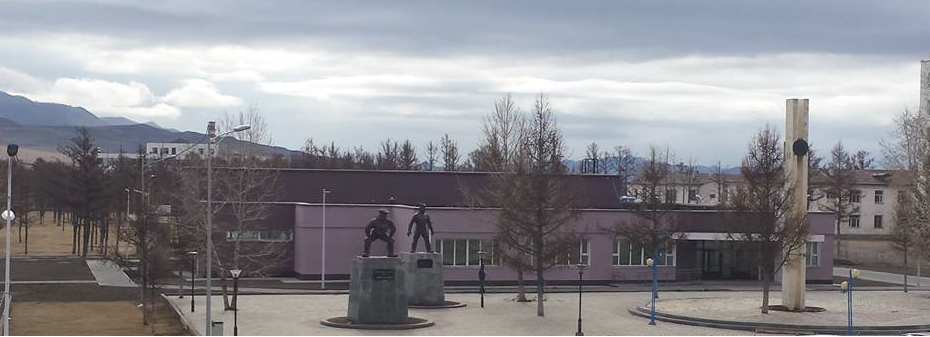 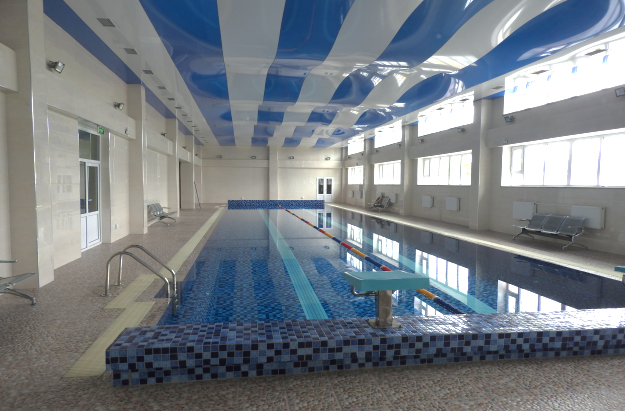 Усан спорт, сургалтын төв нь Булган аймгийн Засаг даргын 2016 оны А/206 дугаар захирамжаар үйл ажиллагаагаа явуулж эхэлсэн.        Тус сургалтын төвийн барилга байгууламж, техникийн хүчин чадал:
       Усанд  сэлэх,  спортын  уралдаан   тэмцээн   явуулах   боломжтой. Усан бассейны өргөн 6 метр,  25 м урт,  усны гүн 1м 80 см,  2 замтай нэг ээлжиндээ 10-15 хүн хичээллэх хүчин чадалтай.  ХЯЛГАНАТ ТОСГОНЫ "СПОРТ ЦОГЦОЛБОР”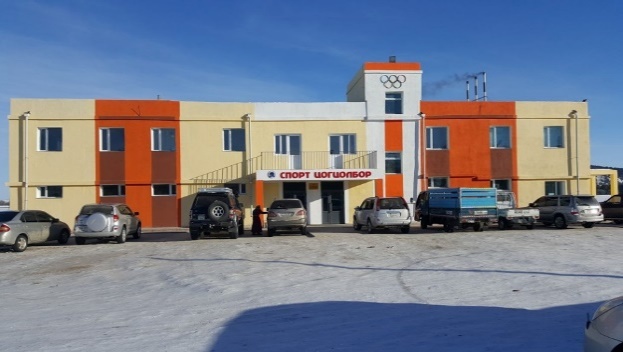              Булган аймгийн Иргэдийн Төлөөлөгчдийн Хурлын Тэргүүлэгчдийн хурлын 2018 оны 42 дугаар тогтоолоор Хангал сумын Хялганат тосгонд ард иргэд, хүүхэд залуучуудын чөлөөт цагийг зөв боловсон өнгөрүүлэх, улс, аймаг,  бүсийн аварга шалгаруулах спортын уралдаан тэмцээнийг орон нутагтаа зохион байгуулах боломжтой  " Спорт цогцолбор"-ын барилгыг хүлээн авлаа. 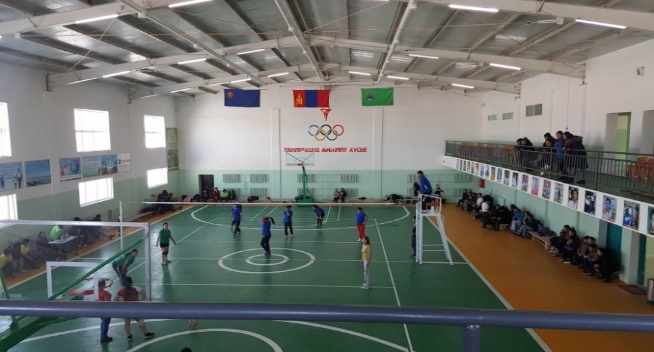 